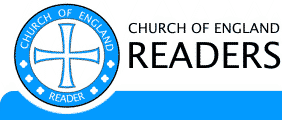 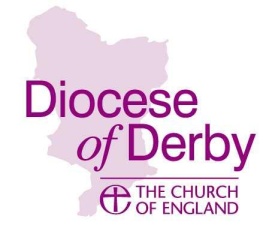 Reader Licence Renewal Form Personal details Name 	                         		.................................................................Address				……………………………………………...					……………………………………………...					……………………………………………...Telephone				……………………………………………...Mobile                                                 ……………………………………………...Email					……………………………………………...Date of birth				………………………………………………Licence details I hold a full licence    □ORI hold the Bishop’s Permission to Officiate    □This relates to the benefice of …………………………………………………..The last renewal date on my licence/PTO is ……………………………………Please turn this form over……. Supporting documentation I have attached the following: A Working AgreementMy paper licence for endorsement (if you have a full licence and not PTO)Written support from my PCC (if you are in a multiparish benefice, only the PCC in the parish in which you minister the most is required to supply this) My DBS check done through the Diocese of Derby expires on ………………………………Signature and date ………………………………………………………………………………Please return your documentation either via email to Fiona Bennett at:  fiona.bennett@derby.anglican.orgor by post to -Mrs Fiona BennettPA to the Warden of ReadersChurch HouseFull Street Derby DE1 3DR